Plan de travail Vacances d’HiverUn travail à faire par jourLundi Calculatrice interditeCalcule le plus vite possible : Complète, par symétrie axiale, les figures suivantes :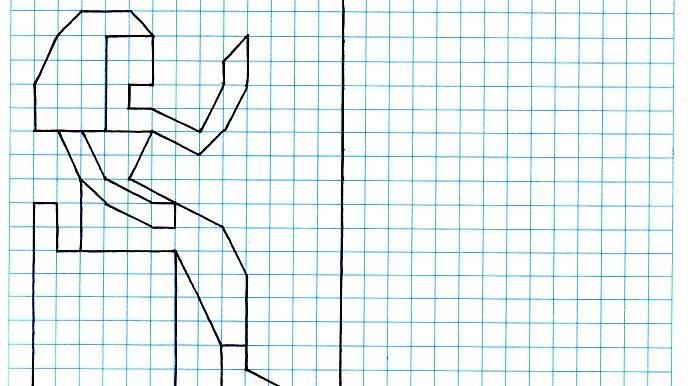 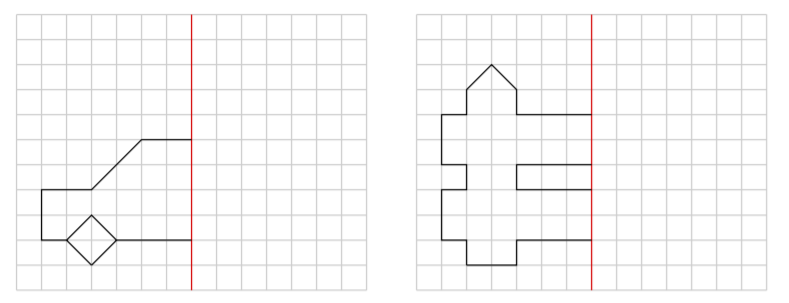 Mardi Calculatrice interditeCalcule le tiers des nombres :Calcule le plus vite possible : Problème à résoudreLes élèves assistent à un spectacle. Il y a 99 personnes sur scène : 37 musiciens, 9 chanteurs et des danseurs. Combien y a-t-il de danseurs ?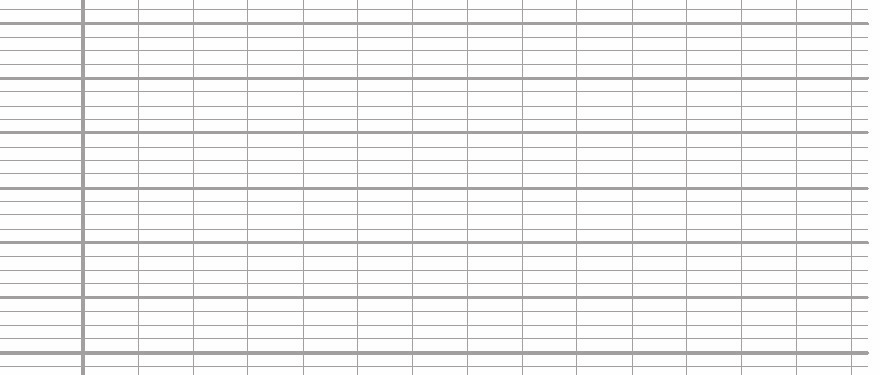 Jeudi Calculatrice interditeCalcule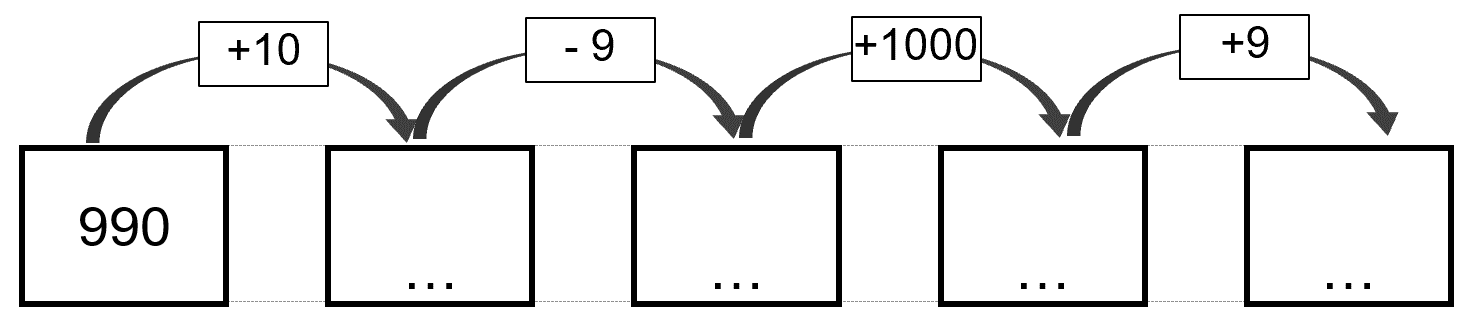 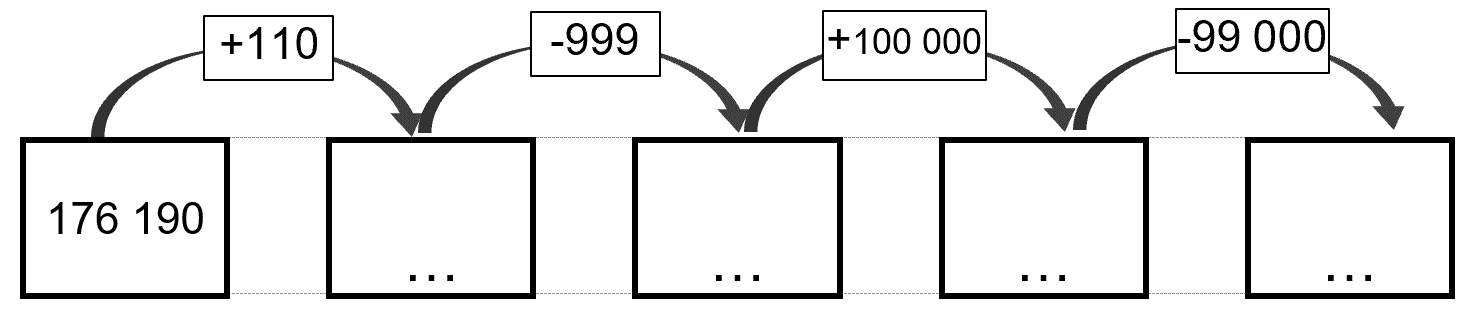 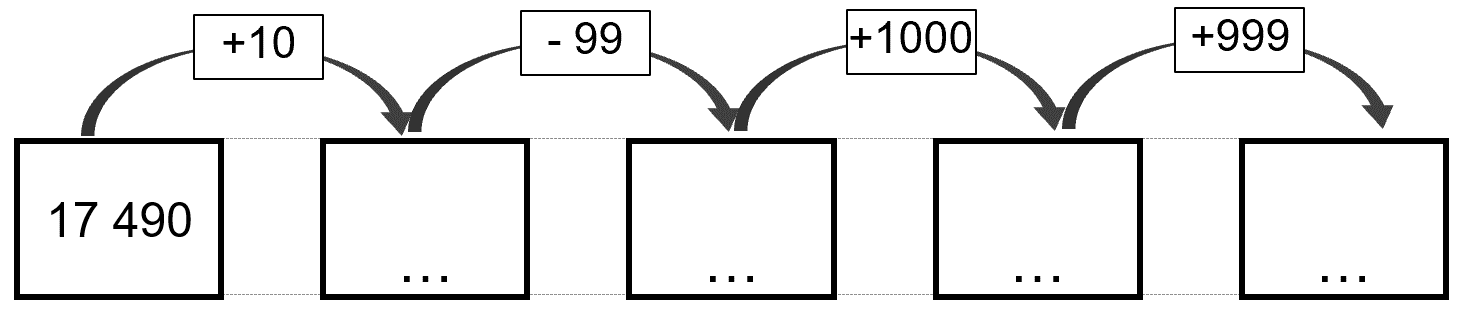 Suis le programme de construction sur la feuille blanche à droite :Tu auras besoin :D’un crayonD’une gommeD’une équerreTrace un segment [AB] de 12 cm.Place C au milieu de [AB].Trace [EF] perpendiculaire à [AB] passant par C.C’est le milieu de [EF] et EF = 12 cm.Trace AEBF. Place le milieu de chaque côté de cette figure.Relie les milieux opposés.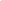 Vendredi Calculatrice interditeCalcule le plus vite possible :Calcule le triple des nombres :Cherche l’aire totale de la figure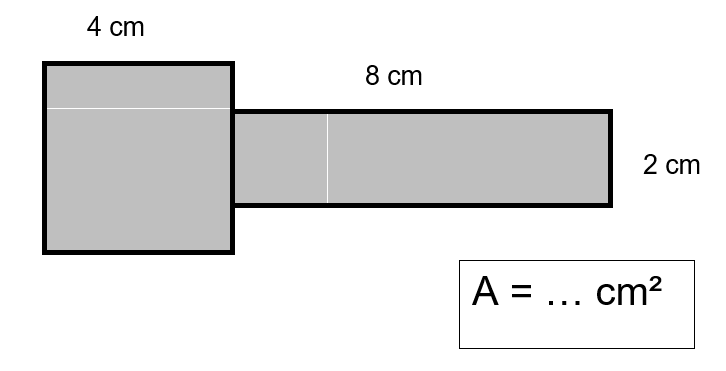 Lundi Indique les heures et les minutesComplète : MardiCalculatrice interditeIndique toutes les représentations du nombre décimal :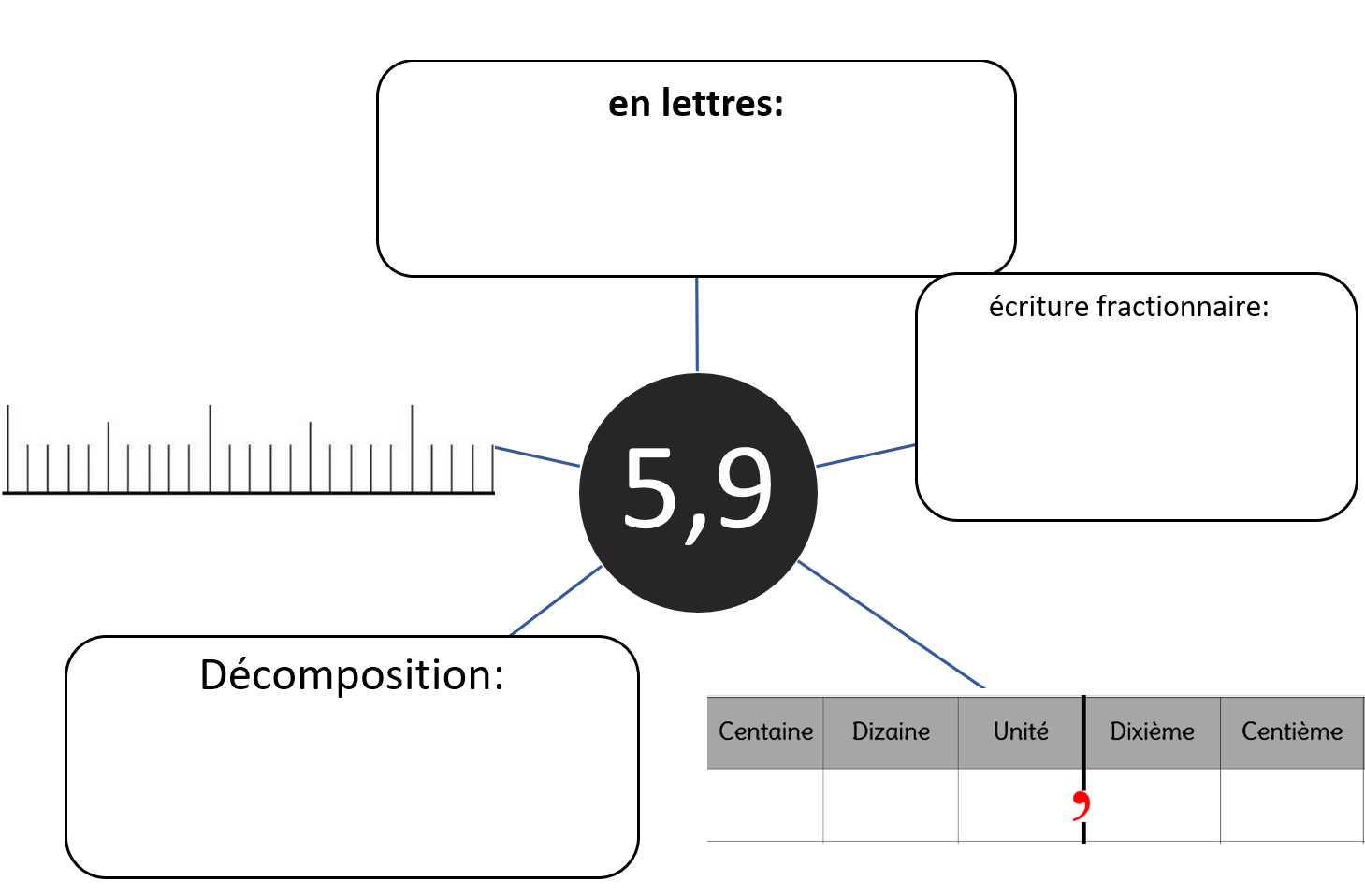 Sur la feuille blanche suivante :Construis un rectangle de longueur 10 cm et de largeur 5 cm.Construis un rectangle de longueur 7 cm et de largeur 4 cm. Trace ses diagonales.  Construis un carré de 9 cm de côté. (un carré, c’est un rectangle avec les 4 côtés de même longueur) Construis un rectangle de longueur 16 cm et de largeur 3 cm.Trace le segment qui rejoint les milieux de chaque côté. 	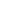 Jeudi Combien pèse l’objet sur la balance ? 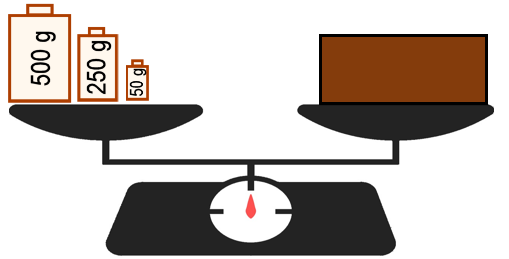 Sur la figure : colorie du carré en rouge et  en bleu : 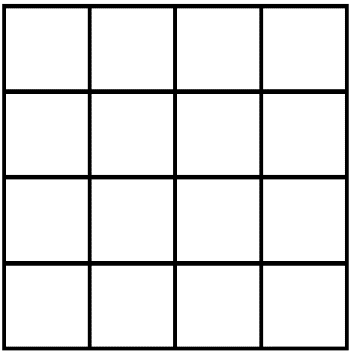 Vendredi Indique les heures et minutesTrace les segments en reliant les lettres dans l’ordre alphabétique : 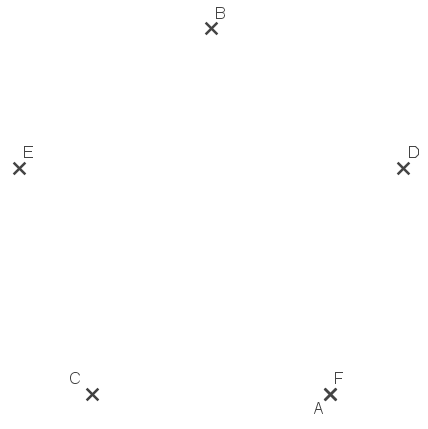 624 + 11 = . . .512 – 11 = . . .233 + 11 = . . .391 – 11 = . . .175 + 11 = . . .426 – 11 = . . .908 + 11 = . . .201 – 11 = . . .Tiers de 15 : . . .Tiers de 66 : . . .Tiers de 30 : . . .Tiers de 99 : . . .Tiers de 45 : . . .Tiers de 330 : . . .Tiers de 93 : . . .Tiers de 321 : . . .1 372 + 220 = . . . 234 + 119 = . . .4 023 + 107 = . . .  194 + 116 = . . .3 018 + 111 = . . .  1 987 + 111 = . . .108 + 119 = . . .1 709 + 113 = . . .624 + 111 = . . .512 – 111 = . . .233 + 111 = . . .391 – 111 = . . .175 + 111 = . . .426 – 111 = . . .908 + 111 = . . .201 – 111 = . . .Triple de 15 : . . .Triple de 120 : . . .Triple de 25 : . . .Triple de 150 : . . .Triple de 35 : . . .Triple de 500 : . . .Triple de 60 : . . .Triple de 2500 : . . .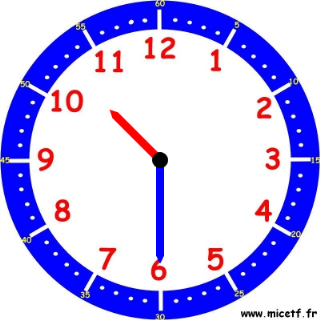 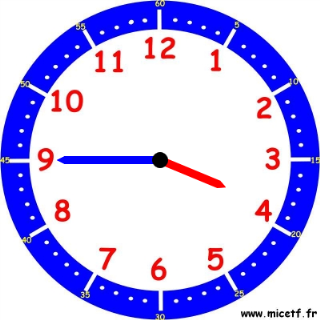 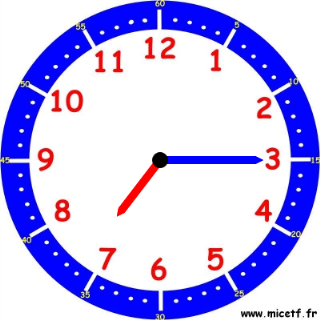 Il est…..h….minIl est…..h….minIl est…..h….minIl est…..h….minIl est…..h….minIl est…..h….min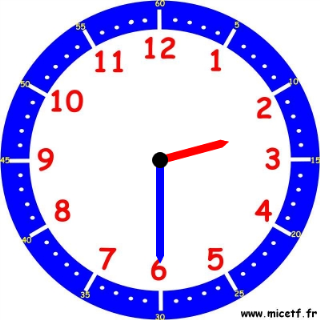 Quelle heure sera-t-il si on ajoute 1/2 heure ?Il sera :…..h……minQuelle heure sera-t-il si on ajoute 1/2 heure ?Il sera :…..h……minQuelle heure sera-t-il si on ajoute 1/2 heure ?Il sera :…..h……min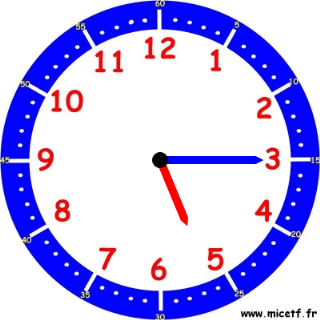 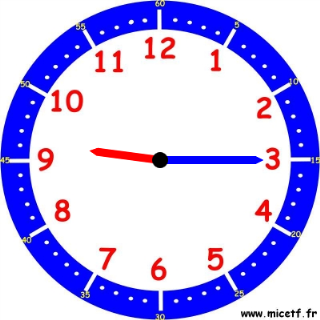 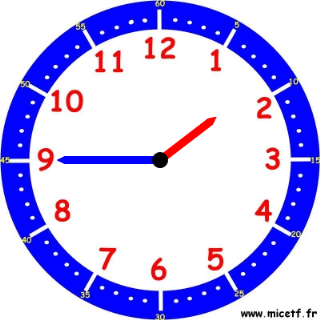 Il est…..h….minIl est…..h….minIl est…..h….min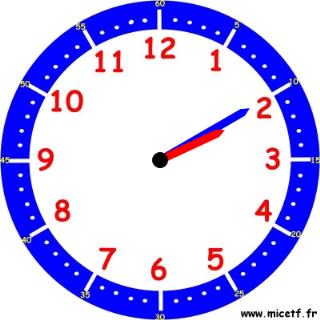 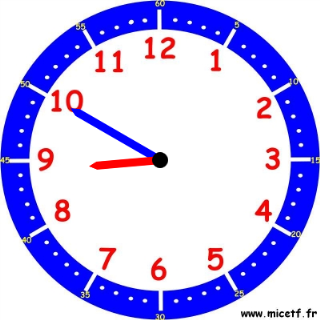 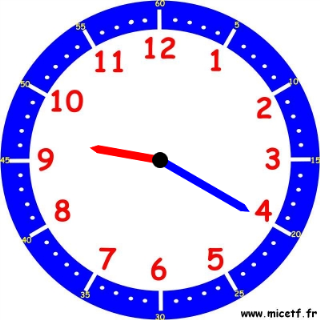 Il est…..h….minIl est…..h….minIl est…..h….min